Publicado en Sevilla el 04/05/2016 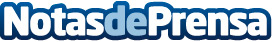 SACSIS lanza seminarios gratuitos y especializados en las becas Europeas Marie Sklodowska CurieLa Sociedad para el Avance Científico (SACSIS), integrada por científicos españoles, ha iniciado una campaña de formación gratuita para investigadores postdoctorales. El objetivo, dar formación específica sobre las becas Europeas "Marie Sklodowska Curie", una de las becas más prestigiosas a nivel internacional para realizar estancias de investigación postdoctoral en países extranjeros y con posibilidad de retorno de talentoDatos de contacto:David Alcantara ParraPresidente de SACSIS+34 664 330 182Nota de prensa publicada en: https://www.notasdeprensa.es/sacsis-lanza-seminarios-gratuitos-y_1 Categorias: Internacional Educación Otras ciencias http://www.notasdeprensa.es